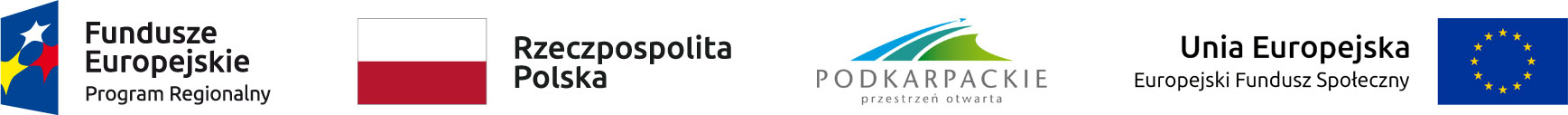 Załącznik nr 2 do Zarządzenia Nr 7/2021Marszałka Województwa Podkarpackiego z dnia 09.02.2021r.ZAPROSZENIE DO ZŁOŻENIA OFERTYZamawiający: Województwo Podkarpackie - Urząd Marszałkowski Województwa Podkarpackiego w Rzeszowie / Wojewódzki Urząd Pracy w Rzeszowie *Nazwa zadania: Wynajem środków transportu na potrzeby pracowników zaangażowanych 
w realizację RPO WP w 2022 r. w ramach projektu „Wsparcie UMWP w Rzeszowie w związku z realizacją RPO WP w 2022 roku”.Szczegółowy opis przedmiotu zamówienia: Usługa przewożenia wraz z kierowcą dla pracowników Zamawiającego wykonywana będzie przez Wykonawcę pojazdami samochodowymi przystosowanymi fabrycznie do przewozu osób, wyposażonymi w sprawną klimatyzację,  wyprodukowanymi nie wcześniej niż w 2014 roku.Zamawiający wymaga aby Wykonawca posiadał wymagane przez odpowiednie przepisy prawa uprawnienia do prowadzenia środków transportu oraz aktualne licencje na wykonywanie krajowego transportu drogowego osób samochodem osobowym oraz pojazdem samochodowym przeznaczonym konstrukcyjnie do przewozu powyżej 7 i nie więcej niż 9 osób łącznie z kierowcą, wydanej na podstawie ustawy z dnia 6 września 2001 r. o transporcie drogowym ( Dz. U. z 2021, poz.919 z późn. zm.). Realizując zadanie publiczne objęte niniejszą umową Wykonawca zobowiązany jest do zapewnienia dostępności architektonicznej, cyfrowej oraz informacyjno-komunikacyjnej osobom ze szczególnymi potrzebami, co najmniej w zakresie określonym przez minimalne wymagania, o których mowa w art. 6 ustawy z dnia 19 lipca 2019 r. o zapewnieniu dostępności osobom ze szczególnymi potrzebami.Zamówienie nie jest podzielone na części – w związku z tym oferta musi obejmować całość przedmiotu zamówienia (zadanie I + zadanie II).Zadanie IUsługa przewożenia (transportu) pracowników Zamawiającego wykonywana będzie przez Wykonawcę we wszystkie dni tygodnia od poniedziałku do niedzieli wg potrzeb Zamawiającego na obszarze całego kraju w okresie od dnia podpisania umowy do dnia 12 grudnia 2022 r. pojazdem samochodowym przystosowanym fabrycznie do przewozu osób, wyposażonym w sprawną klimatyzację, wyprodukowanym nie wcześniej niż w 2014 roku o liczbie miejsc:1 szt. samochód osobowy, (1+4) tj. kierowca i 4 pasażerów, minimum czterodrzwiowy.Maksymalna ilość grup pracowników Zamawiającego jednocześnie wyjeżdżających wynosi jedna grupa.Maksymalna ilość:Maksymalna ilość wyjazdów w okresie trwania umowy: 40 wyjazdów,Maksymalna ilość przejechanych kilometrów w okresie trwania umowy: 15 000 km,Maksymalna ilość godzin postoju w okresie trwania umowy: 200 godzin,Początkiem i końcem poszczególnych wyjazdów będzie Rzeszów, al. Łukasza Cieplińskiego 4 lub Rzeszów, ul. Towarnickiego 3A.Szacunkowa ilość wyjazdów z podziałem na poszczególne miesiące: luty 1, marzec 2,  kwiecień 3, maj 4, czerwiec 5, lipiec 5, sierpień 5, wrzesień 5, październik 5, listopad 3, 
grudzień 2. Szacunkowa ilość przejechanych kilometrów z podziałem na poszczególne miesiące: luty 500, marzec 1000, kwiecień 1000, maj 1500, czerwiec 2000, lipiec 2000, sierpień 2000, wrzesień 2000, październik 1500, listopad 1000, grudzień 500.Szacunkowa ilość godzin postoju z podziałem na poszczególne miesiące: luty 10, marzec 10, kwiecień 10, maj 15, czerwiec 15, lipiec 25, sierpień 25, wrzesień 25, październik 30, listopad 20, grudzień 15.Zamawiający nie gwarantuje wyżej wskazanych ilości. Ostateczna ilość wyjazdów, ilość przejechanych kilometrów i godzin postoju w poszczególnych miesiącach zależeć będzie od potrzeb Zamawiającego i może być w poszczególnych miesiącach wyższa lub niższa niż powyżej wskazane ilości szacunkowe.Zadanie II Usługa przewożenia ( transportu) pracowników Zamawiającego wraz z podręcznym sprzętem pomocniczym (komputery przenośne, ręczny sprzęt pomiarowy, dokumentacja) na kontrole beneficjentów RPO WP wykonywana będzie przez Wykonawcę we wszystkie dni tygodnia od poniedziałku do niedzieli wg potrzeb Zamawiającego na obszarze całego kraju w okresie od dnia podpisania umowy do dnia 12 grudnia 2022 r., pojazdami  samochodowymi przystosowanymi fabrycznie do przewozu osób, wyposażonymi w sprawną klimatyzację,  wyprodukowanymi nie wcześniej niż w 2014 roku o liczbie miejsc:3 szt. samochód osobowy, (1+4) tj. kierowca i 4 pasażerów, minimum czterodrzwiowy,1 szt. samochód osobowy przeznaczony do przewozu powyżej 7 i nie więcej niż 9 osób łącznie z kierowcą.Maksymalna ilość grup pracowników Zamawiającego jednocześnie wyjeżdżających wynosi cztery grupy.1. Maksymalna ilość:Maksymalna ilość wyjazdów na kontrole w okresie trwania umowy: 148 wyjazdów,Maksymalna ilość przejechanych kilometrów w okresie trwania umowy: 18 880 km,Maksymalna ilość godzin postoju w okresie trwania umowy: 1 000 godzin,Początkiem i końcem poszczególnych wyjazdów będzie Rzeszów, al. Łukasza Cieplińskiego 4 lub Rzeszów, ul. Towarnickiego 3A.Szacunkowa ilość wyjazdów na kontrole z podziałem na poszczególne miesiące: luty 5, marzec 10, kwiecień 15, maj 15, czerwiec 15, lipiec 20, sierpień 20, wrzesień 20, październik 13, listopad 10, grudzień 5. Szacunkowa ilość przejechanych kilometrów z podziałem na poszczególne miesiące: luty 580, marzec 1000, kwiecień 2100, maj 2100, czerwiec 2100, lipiec 1900, sierpień 1900, wrzesień 2100, październik 2100, listopad 2000, grudzień 1000.Szacunkowa ilość godzin postoju z podziałem na poszczególne miesiące: luty 50, marzec 60, kwiecień 100, maj 110, czerwiec 110, lipiec 100, sierpień 100, wrzesień 110, październik 110, listopad 100, grudzień 50. Zamawiający nie gwarantuje wyżej wskazanych ilości. Ostateczna ilość wyjazdów, ilość przejechanych kilometrów i godzin postoju w poszczególnych miesiącach zależeć będzie od potrzeb Zamawiającego i może być w poszczególnych miesiącach wyższa lub niższa niż powyżej wskazane ilości szacunkowe.Przy wyborze oferty Zamawiający będzie się kierował następującym/i kryterium/iami: cena:100 %.V.   Wykonawca składając ofertę, jest zobowiązany dołączyć do niej następujące dokumenty:1. Ofertę w formie pisemnej na formularzu ofertowym. VI.  Opis sposobu obliczenia ceny:W cenę oferty należy wliczyć wszystkie koszty wykonania zamówienia. Wykonawca jest zobowiązany do podania ceny netto usługi/dostawy/roboty budowlanej będącej przedmiotem zamówienia powiększonej o obowiązujący podatek VAT.Wykonawca ustala cenę oferty brutto, na podstawie zasad jak niżej, w przedstawionej kolejności:Wykonawca ustala cenę jednostkową 1 km oraz cenę jednostkową 1 h postoju, odpowiednio, w takiej samej wysokości – oznacza to, że cena jednostkowa za 1 km w zadaniu I musi być taka sama jak cena jednostkowa za 1 km w zadaniu II oraz, że cena jednostkowa 1 h postoju w zadaniu I musi być taka sama jak cena jednostkowa 1 h postoju w zadaniu II.Ustaloną zgodnie z pkt. 1 cenę jednostkową 1 km należy przemnożyć przez maksymalną ilość przejechanych kilometrów – 33 880 (15 000 km + 18 880 km).Ustaloną zgodnie z pkt. 1 cenę jednostkową 1 h należy przemnożyć przez maksymalnąilość godzin postoju – 1 200 (200 h + 1 000 h).4. Następnie, wykonawca sumuje wynik działania z pkt. 2 z wynikiem działania z pkt. 3. Tak ustaloną cenę oferty netto wykonawcy wpisują w pkt. I.1 formularza oferty stanowiącego załącznik do zaproszenia po czym dokonują odpowiednich działań wynikających z tegoż formularza, mających na celu obliczenie ceny oferty brutto.Wynagrodzenie Wykonawcy będzie współfinansowane ze środków Unii Europejskiej z Europejskiego Funduszu Społecznego w  ramach Regionalnego Programu Operacyjnego Województwa Podkarpackiego na lata 2014-2020.VII. Cena podana przez Wykonawcę za świadczoną usługę/dostawę/robotę budowlaną obowiązuje przez cały okres realizacji zamówienia. VIII. Opis sposobu przygotowania oferty:Oferta powinna zostać złożona osobiście lub przesłana na dołączonym formularzu oferty w formie pisemnej w zamkniętej kopercie oznaczonej: Oferta na realizację zadania: Wynajem środków transportu na potrzeby pracowników zaangażowanych w realizację RPO WP w 2022 r. w ramach projektu „Wsparcie UMWP w Rzeszowie w związku z realizacją RPO WP w 2022 roku”, na adres Zamawiającego: Urząd Marszałkowski Województwa Podkarpackiego w Rzeszowie, Departament Organizacyjno-Prawny, al. Łukasza Cieplińskiego 4, 35-010 Rzeszów, pok. nr 210. Dopuszcza się złożenie oferty na formularzu innym niż formularz oferty wyżej wskazany, pod warunkiem, że zawiera wszystkie elementy zawarte w formularzu oferty.Oferta powinna zostać napisana w języku polskim, trwałą i czytelną techniką. Oferta powinna zawierać całość zamówienia określonego przez Zamawiającego.IX.   Miejsce i termin złożenia oferty:Ofertę należy złożyć w terminie do dnia: 03.02.2022 r. do godz.10.00, zgodnie ze wskazówkami określonymi w pkt VIII.Oferta otrzymana przez Zamawiającego po upływie terminu na składanie ofert nie będzie podlegała procesowi oceny. Wykonawca może złożyć tylko jedną ofertę. X.	Miejsce oraz termin otwarcia oferty:Otwarcie złożonych ofert nastąpi w dniu 03.02.2022 br. o godz. 10.30.Ocena złożonych w postępowaniu ofert nastąpi w siedzibie Zamawiającego: Urząd Marszałkowski Województwa Podkarpackiego w Rzeszowie, Departament Organizacyjno – Prawny, al. Łukasza Cieplińskiego 4, 35-010 Rzeszów, pok. nr 210. XI.   Informacje dotyczące wyboru  najkorzystniejszej oferty:Jeżeli cena oferty wydaje się rażąco niska w stosunku do przedmiotu zamówienia i budzi wątpliwości Zamawiającego co do możliwości wykonania przedmiotu zamówienia zgodnie z wymaganiami określonymi przez Zamawiającego lub wynikającymi z odrębnych przepisów, Zamawiający może zwrócić się o udzielenie wyjaśnień, w tym złożenie dowodów, dotyczących elementów oferty mających wpływ na wysokość ceny. Zamawiający odrzuca ofertę Wykonawcy, który nie złożył wyjaśnień lub jeżeli dokonana ocena wyjaśnień wraz z dostarczonymi dowodami potwierdza, że oferta zawiera rażąco niską cenę stosunku do przedmiotu zamówienia. XII.  Informacje dotyczące wyłonienia WykonawcyNiezwłocznie po dokonaniu wyboru, Zamawiający powiadomi oferenta, którego oferta została uznana jako najkorzystniejsza.Informacje dotyczące zawarcia umowy (nieobligatoryjnie):W terminie do 14 dni od dnia powiadomienia przez Zamawiającego o wyborze oferty  Wykonawca, którego oferta została uznana za najkorzystniejszą w postępowaniu, jest zobowiązany do podpisania umowy. Umowa musi zawierać w swej treści wszystkie elementy oferty Wykonawcy.XIV. Inne informacje dotyczące zamówienia:1. Złożenie zapytania ofertowego, jak też otrzymanie w jego wyniku oferty, nie jest równoznaczne z udzieleniem zamówienia przez Urząd Marszałkowski Województwa Podkarpackiego (nie rodzi skutków w postaci zawarcia umowy).2. Zamawiający może unieważnić postępowanie o udzielenie zamówienia, jeżeli cena najkorzystniejszej oferty lub oferta z najniższa ceną przewyższa kwotę, jaką Zamawiający zamierza przeznaczyć na sfinansowanie zamówienia. Z up. Marszałka WojewództwaLesław MajkutSekretarz Województwa Dyrektor Departamentu Organizacyjno-Prawnegodata: 25.01.2022 r.Załączniki:1…………..	* Niepotrzebne skreślić 